Boquerón- Paraguay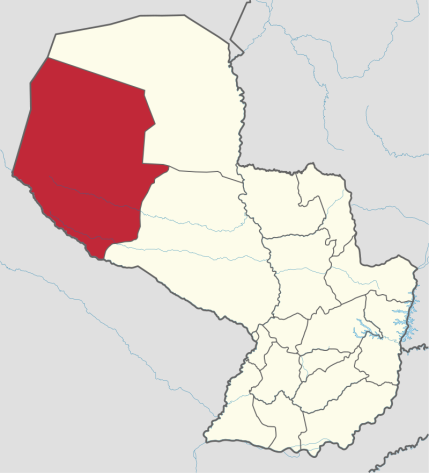 Ciudad Capital: Filadelfia. Otras ciudades: Loma Plata, Pedro Peña  91.669 km261 713 habitantesGobernador: Edwin Pauls FriesenPrincipales cadenas productivas:  La actividad ganadera es la que da mayor ingreso en el sistema económico, a través de lacteos, carne (Coop-Trebol) que son exportados al extranjero. Existen 4.500 propietarios y 900.000 vacunos. La producción láctea diaria oscila de 450.000 ha 500.000 litros de leche al día, siendo el 70% industrializada en Chaco Central. Se destaca el trabajo de talabartería y zapatería. La producción agrícola de banano, limón, naranja dulce y mandarina. También cultivos temporales en toneladas como arveja, batata, cebolla de cabeza, zapallo, habilla, maíz, maní con cáscara, poroto, sorgo y tártago.Indicadores IndicadorValorAñoFuenteEducaciónInstituciones de educación inicial512012Anuario Estadístico (DGEEC; 2014)SaludMortalidad infantil (%)9,92011Indicadores básicos de Salud del Paraguay (MINSABSO;2013)EmpleoTasa de ocupación942002Atlas CensalEmpleoPEA16.1522002Atlas CensalPBI PBI per cápita (USD)1.026Promedio 1992-2008Paraguay en el Mercosur- Asimetrías Internas y Política comercial externaIDHÍndice de Desarrollo Humano0,4872009Atlas de Desarrollo Humano de ParaguayEmpresasUnidades económicas no financieras8002010CEN PobrezaPoblación pobre (%)32,9%2010DGEECIngresosIngreso promedio mensual (en Grs)1.063.8392010DGEEC